Ё                                                                                                                                                                                                                                                                                                                                                                                                                                                                                                                                                                                       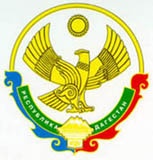 МИНИСТЕРСТВО ОБРАЗОВАНИЯ И НАУКИ РЕСПУБЛИКИ ДАГЕСТАН ГКОУ «Новоданухская СОШ Гумбетовского района» 368930.Республика Дагестан,Хасавюртовский район с. Новоданух Гумбетовского района.                                                                  УТВЕРЖДАЮ:директор школы__________________Юнусов И ИПЛАН УЧЕБНО- МЕТОДИЧЕСКОЙ РАБОТЫ ШКОЛЫНА 2020-2021 УЧЕБНЫЙ ГОД2.Основные направления работы школы на 2020-2021 учебный годИсполнение норм действующего законодательства в области образования, части реализации конституционного права граждан образование и по программе «Наша новая школа»Внедрение ФГОС в 1-9 классах.Дальнейшее внедрение в практику работы инновационных технологий, компьютерной техники и интернет.Улучшения контроля и руководства в школе, оказания методической помощи молодым специалистам.Улучшить работу с одаренными детьми.Совершенствовать формы и методы воспитательной работы, усиление профилактики правонарушений и безнадзорности подростков.Улучшение учебно-материальной базы и газификация школы.Обеспечение пожарной безопасности и санитарно-эпидемиологического состояния.Переход к новой системе оплаты труда педработников.Повышение квалификации учителей.Организация досуга уч-ся, улучшение их  питания.3. Мероприятия по улучшению качества знаний учащихся и задачи на новый  2020-2021 учебный год.Педколлектив в новом учебном году должен работать над повышением квалификации методической работы и мастерства учителей.Не допустить чрезмерной нагрузки и упорядочить труд учителя.Провести конкретные мероприятия в школе для изучения передового опыта, осуществлять наставничество опытных учителей над молодыми специалистами.Улучшить и повысить на качественный уровень методику преподавания.Внедрение ФГОС в начальных  и в 5-9 классах.Улучшить техническое оснащение уроков, оснастить их ТСО, наглядными пособиями и раздаточным дидактическим материалом.Правильно поставить обучающую, развивающую и воспитывающую цель урока наметить пути ее достижения.Улучшить профориентационную целенаправленность предметов, демократизировать процесс обучения.Организовать дополнительные занятия, продленки, оказывать учащимся необходимую дополнительную помощь в решении домашних заданий, охватить их кружками по предметам.Улучшить работу с одаренными детьми.На основе анализа работы педколлектива за прошлый учебный год, осуществлять целенаправленные мероприятия по улучшению качества обучения, уровня знаний учащихся в этом году.Родители и родительский комитет. Главные направления работы родительского комитета.Работа по осуществлению всеобуча.  Педагогическое просвещение родителей.Родительское собрание. Оказание помощи в учебной и воспитательной работе.Помощь в трудовом воспитании детей и в хозяйственной работе школы. Организация культурно – массовой работы и летнего отдыха детей.     Администрация школы На каждый месяц учебного года определяет твердый график тематических, индивидуальных и эпизодических проверок.                                                                                                                                                                                     Следить за проведением предметных недель.  (завуч)                                                                                                                                                                                              Проверить краеведческую работу на уроках истории, географии и биологии (зам по ВВР)                                                                                                                                                                                  Контроль за техникой чтения учащихся начальных классов (директор)                                                                                                                                                                                   Проверить состояние словарной работы и каллиграфии в начальных классах (завуч)                                                                                                                                                                              Подготовка и проведение предметных олимпиад в школе, и участие в ТУО (завуч)                                                                                                                                                                                            По предметам: математика, физика, биология, география, русский язык, история, родной язык, обществознание  провести контрольные работы (завуч)                  Методическая работа.     Организовать работу следующих методобъединений-- Секция учителей начальных классов – Алидибирова Т.Б.-- Секция классных руководителей – Акаев С.Н.-- Секция учителей гуманитарного цикла – Рапилова З.А.-- Секция учителей естественно – математического цикла – Магомедова Х.М.   По секция начальных классов.- Организовать работу по требованиям ФГОС- Всем классоводам работать над беглым, выразительным, осмысленным чтением.- Особое внимание уделить слабоуспевающим учащимся.- Научить учащихся читать художественную литературу, улучшить технику чтения, контролировать внеклассное чтение.- Провести по классам праздники «День учителя», «первый и последний звонок» - Продолжить оформление кабинетов по требованиям начальных классов.- Работать над улучшением каллиграфии письма.- Месячники, декады по предметам, взаимопосещение, изучение передового опыта.- Контроль и анализ состояния преподавания предметов в начальных классах.По секциям классных руководителей.- Проведение классных часов организовать по расписанию- Проводить тематические классные часы с приглашением родителей - Организовать контроль за выполнением учебно-воспитательного плана- Обобщить опыт внеклассной работы лучших классных руководителей                                 4.   ГРАФИК ПРОВЕДЕНИЯ                                       ПЕДСОВЕТОВ НА 2020-21 УЧ.ГОД5.Тематика совещаний при директоре на 2020-2021 учебный год.6. СОВЕЩАНИЯ  ПРИ ЗАМЕСТИТЕЛЕ  ДИРЕКТОРА ШКОЛЫ ПО УВР                       на 2020 -2021 учебный год.7..ПЛАНИРОВАНИЕ РАБОТЫ ШКОЛЫ ПО ПРЕЕМСТВЕННОСТИНА 2020-- 2021 УЧЕБНЫЙ ГОД8.КОНТРОЛЬ НАД ШКОЛЬНОЙ ДОКУМЕНТАЦИЕЙ 9.КОНТРОЛЬ  НАД СОСТОЯНИЕМ ПРЕПОДАВАНИЯ УЧЕБНЫХ ПРЕДМЕТОВ.10.ПЛАН ПОДГОТОВКИ И ПРОВЕДЕНИЯ ПРОМЕЖУТОЧНОЙ И ИТОГОВОЙ АТТЕСТАЦИИ ОБУЧАЮЩИХСЯ В 2020 – 2021 УЧЕБНОМ ГОДУ.11.СОХРАНЕНИЕ И УКРЕПЛЕНИЕТ ЗДОРОВЬЯ СУБЪЕКТОВ ОБРАЗОВАТЕЛЬНОГО ПРОЦЕССА  ﻿12 .ПЛАН РАБОТЫ  ПО ПОДГОТОВКЕ ВЫПУСКНИКОВ 2021 ГОДА  К ОГЭЦели:1. Грамотная организация работы школы по подготовке к итоговой аттестации выпускников в форме ОГЭ2. Формирование базы данных по данному направлению:- потребности обучающихся и их учебные и психологические возможности и способности;- методическое и психологические обеспечение подготовки.3. Обеспечение обучающихся, их родителей и учителей своевременной информацией.Направления деятельности школы:- работа с нормативно-правовой базой;- работа с учениками;- работа с родителями;- работа с учителями.13.РАБОТА С РОДИТЕЛЯМИ И СЕМЬЯМИ НА 2020-2021 УЧЕБНЫЙ ГОД14.Годовой календарный учебный график Государственного казенного о у  ГКОУ РД «Новоданухская СОШ Гумбетовского района»                               ПОЯСНИТЕЛЬНАЯ ЗАПИСКА
    Годовой календарный учебный график Государственного казенного  образовательного учреждения «Новоданухская СОШ Гумбетовского района» на 2019 – 2020 учебный год является одним из основных документов, регламентирующих организацию образовательного процесса. Нормативную базу Годового календарного учебного графика образовательного учреждения составляют:
1.Закон Российской Федерации «Об образовании» части 1; статья 15, части 1-2; ст. 32 часть 2-8 и 3-2.
2.Типовое положение об образовательном учреждении (в редакции Постановления Правительства Российской Федерации № 196 от 19. 03. 2001 г. с изменением)
3.Гигиенические требования к условиям обучения в образовательных учреждениях. СанПиН 2.4.2.1178-02, пункт 2.9.1.
3.Устав Государственного казенного  образовательного «Новоданухская СОШ» .
4.Лицензия Государственного казенного образовательного учреждения, серия РО№ 013163, выдана 22.11.2011 года, Минобрнауки РД №1380.  бессрочно .
5.Решение Педагогического совета Государственного казенного образовательного учреждения  «Новоданухская СОШ Гумбетовского района» (протокол № 05 от 30 08 2019 г)    Годовой календарный учебный график Государственного казенного образовательного учреждения обсуждается и принимается Педагогическим советом школы и утверждается приказом директора Учреждения, согласовывается с учредителем. Изменения в годовой календарный учебный график вносятся приказом директора по согласованию с Педагогическим советом учреждения, согласовывается с учредителем . 
    Годовой календарный учебный график Государственного казенного образовательного учреждения учитывает в полном объеме возрастные психофизические особенности учащихся и отвечает требованиям охраны их жизни и здоровья.
   Государственное казенное образовательное учреждение работает в режиме пятидневной рабочей недели в 1 –ом классе и в режиме шестидневной рабочей недели в 2 – 10 классах. Продолжительность учебного года в 1-ом классе составляет 33 учебных недели, во 2 – 4 ,5-8, 10 классах – 34 учебных недели, в 9 классе-33 недели  без учета государственной (итоговой) аттестации выпускников.
    Учебные занятия в образовательном учреждении начинаются в 8 час 00 мин., без проведения нулевых уроков, заканчиваются в 13.20 мин. Далее проводится внеклассная работа. Во 2 смене учатся 2 - 4 классы. Занятия начинаются в12.35мин. Заканчиваются в 16.40 мин. После 2 урока перемена 15 мин.
   Продолжительность уроков в Государственном образовательном учреждении во 2- 10 классах составляет 45 минут. В 1-ом классе - 1 четверть по 35 мин. В 2-4 классах на вторую и третью четверть -40 минут. Продолжительность перемен между уроками составляет не менее 10 минут, одна большая перемена после 2 урока 15 минут. 
    Расписание занятий предусматривает перерыв достаточной продолжительностью для организации питания учащихся.
        I. Продолжительность учебного года по классам
Считать первым учебным днем 2019 – 2020 учебного  года 2 сентября                                                             Установить следующее распределение учебных недель в 2019-20120 учебном году по четвертям:
1 учебная четверть - 8 учебных недель – со 2 сентября по 31 октября 2019 года;
2 учебная четверть - 7 учебных недель – с 10 ноября по 30 декабря 2019 года;
3 учебная четверть - 10 учебных недель – с 10 января по 21 марта 2020 года;
4 учебная четверть - 9 учебных недель – с 1 апреля по 30 мая 2020 года.
Установить суммарную продолжительность каникул в течение 2019 - 2020 учебного года 30 календарных дней, распределив каникулярное время следующим образом:
Осенние    – с 01.11.2019 г. по 09.11.2019 г.   
Зимние      – с 31.12.2019 г. по 09.01.2020 г.    
Весенние   - с 22.03.2020 г. по 31.03.2020 г.   
   Для учащихся первых классов установить дополнительные каникулы в количестве 7 календарных дней на период с 17 по 22 февраля 2020 года. В 1-4 классах с целью профилактики утомления, нарушения осанки, зрения учащихся на уроках русского языка (письма), чтения и математики проводить физкультминутки и гимнастику глаз.
     Классные часы проводятся классным руководителем один раз в неделю, продолжительностью не менее 30 минут, классные часы не являются уроками и не включаются в расписание учебных занятий.
    Последним днем учебных занятий в 2019– 2020 учебного года считать 30 мая 2019 года.
2.Установить в 2019– 2020 учебном году следующее расписание звонков для 2- 9 классов:       1 смена                                                  2 смена.                                                                                                                            
1.8.00-8.45                                                     1.12.35-13.20                             
2.8.55-9.40                                                     2.13.30-14.15        3.9.50-10.35                                                   3.14.25-15.10       
4.10.45-11.30                                                 4.15.20-16.05      
5.11.40-12.25                                                 5.16.15-17.00
6.12.35 – 13.20  3. Содержание образовательного процесса 
Образовательное учреждение, исходя из государственной гарантии прав граждан на получение бесплатного среднего (полного) общего образования, осуществляет образовательный процесс, соответствующий трём ступеням образования.
Первая ступень – начальное общее образование (нормативный срок освоения 4 года); 
Вторая ступень – основное общее образование (нормативный срок освоения 5 лет; 
                                                                                                                                                                        
4. Проведение промежуточной аттестации обучающихся в переводных классах.
Порядок, формы проведения промежуточной аттестации и переводных классах (во 2-8, классах) регламентируется уставом образовательного учреждения, в форме итоговых контрольных работ проводится с 15 по 30 мая 2020 года без прекращения общеобразовательного процесса.Обучающимся 1,2 ступени обучения промежуточные оценки выставляются по итогам каждой четверти. Годовая (итоговая) оценка выставляется с учетом четвертных оценок.5. Проведение государственной (итоговой) аттестации в 9 классе
Порядок, формы, сроки проведения государственной (итоговой) аттестации обучающихся устанавливаются  Федеральной службой по надзору в сфере образования и науки (Рособрнадзор)                                                                                                                                                                 6. Охрана жизни и здоровья детей:
1. Часы здоровья – 1 раз в неделю.
2. Санитарный день – 1 раз в месяц.
3. Учебная эвакуация – 1 раз в полугодие.7.Организация работы по подготовке детей к школе:
• Занятия в июне по 100-часовой программе.
• Родительское собрание «Готов ли Ваш ребенок к школе» - май.
• Консультации родителей, знакомство их с учебными программами, учебниками.  8.Работа с родителями
1. Общешкольные родительские собрания, лектории – 1 раз в полугодии.
2. Классные тематические родительские собрания – по плану воспитательной работы классных руководителей.
3. Консультации родителей по интересующим их вопросам «Спрашивайте – отвечаем»..
4. Рейды в неблагополучные семьи – по плану совместной работы с ПДН ОВД.9.Административно - общественная работа
Педагогический совет – 1 раз в четверть, 1 августовский, 2-майские.
Совещание при директоре – 1 раз в четверть.
Профсоюзное собрание – по плану10.Недельное расписание общешкольных мероприятий.
Понедельник- общешкольная линейка .                                                                                                              Работа детской организации  
Вторник- производственное совещание.                                                                                                Суббота- День «открытых дверей» №п\пТематика педсоветаответственныйДата проведения11.Утверждение образовательных программ начальной основной и средней школы.2.Утверждение плана 2019-2020 учебный год3.Об охвате учащихся шестилеток в 1 классе4. Об организации первых дней занятий в школе.5. О прохождении медосмотраЗам. УВРДиректорДиректор21.Об утверждении локальных актов и положений2.О назначении ответственных по школе4.О распределении учебной нагрузки часов по предмету «родной язык»Директор Зам по УВР31.Об организации предметных декад и предметных олимпиад2.О подготовке школы к зимнему периоду3.Об итогах ДКР за I четвертьЗам. по УВРДиректор Зам. по УВР41.Об утверждении списков учащихся 9 класса для сдачи ОГЭ2.Об утверждении специалистов по проведению устного собеседования по русскому языку в 9 классе3. Об обеспечении учебниками по ФГОСуЗам. по УВРЗам. УВРАкаев С.Н51. Об организации и проведении пробных ОГЭ в 9 классе2. О результатах проверочных работ3. Организованное проведение ВПРЗам. УВР61. О переводе учашихся 1- 8 и 10 классов в следующие классы2. Об организованном окончании учебного года 3. Об профотпусках работников4. О предварительной нагрузке учителейДиректор№п\пТематика совещанийответственныйДата проведения11.Об организации первых дней занятий в школе.2.Об обеспеченностью учебниками. 3. О режиме работы, трудовая дисциплина. Зам дир по УВРДиректорЗам.ВВР21. О работе интернета и ТСО2. О школьном этапе олимпиад3. О учебном плане. Родной язык4. Всеобуч. Питание учащихся 1-4 кл.Зам.ВВРЗам.УВРЗам.УВРЗавхоз 31. О завершении I четверти.2. О проведении ДКР и организация олимпиад.3. О подготовке школы к зимнему периоду.ДиректорЗам.УВРДиректор41. О состоянии подготовки учащихся к ОГЭ2. Итоги школьного этапа олимпиад и подготовка ко II этапу 3. Изучение опыта работы учителейЗам.ВВРЗам.ВВРДиректор51. Об организованном завершении II четверти2. О состоянии внедрения ФГОС в 5-9 классах3. Об утреннике «Новый год» ПсихологЗам по УВР Зам по ВВР61. О подготовке учащихся 9 класса к устному собеседованию по русскому языку2. О назначении специалистов по проведению устного собеседования3. О подготовке кабинета и техническое сопровождение.Зам.УВРДиректорДиректор71. О подготовке к ОГЭ (итоги собеседования)2. О празднике 23 февраля3. Об анкетировании учащихся 5-9 классов (нарк., курение и т.д.)Зам.УВРЗам по ВВРПсихолог81. О завершении III четверти 2. О празднике 8 марта3. Об аттестации учителей и курсах повышенияДиректорЗам по ВВРЗам.УВР91.О готовности к проведению итоговой и промежуточной аттестации2.Анализ выполнения учебных программ, тематических планов, воспитательных планов3. Отчет ответственного за питаниеЗам.УВРЗам.УВР , Зам.ВВРЗавхоз № п/п      Рассматриваемые вопросыСроки исполненияИтоговый документ11. Расстановка кадров                                                                                                          2. Методическое обеспечение базисного учебного плана                                                             3. Расписание                                                                                     4.Входная диагностика в 5 классах.  Сентябрь Протокол21. Планирование работы МО и МС2. Предметные недели 3. Анализ вводных контрольных работ4.. Адаптация     первоклассников. Входная диагностика   Октябрь Протокол31. Организация работы со слабыми учащимися, уч-ся, имеющими одну «3», «4»2. Работа с учащимися и родителями  по ознакомлению нормативно-правовой документации об итоговой аттестации в 9 классе3.  Состояние преподавания математики и русского языка  в 2-4 классах   НоябрьПротокол41. Результаты контроля за посещаемостью уроков учащимися.2. Итоги предметной недели.3. Итоги проверки рабочих тетрадей по русскому языку и математике   в 5-9 классах4. Состояние преподавания  истории  в 6-11 классах.   Декабрь Протокол51. Результаты контроля за посещаемостью уроков учащимися.2. Итоги предметных  декад.3. Состояние преподавания русского  языка в 9  классе в рамках подготовки к ГИА  4. Выполнение государственных программ за 1 полугодие   Январь Протокол61. Итоги внутришкольного контроля2. Состояние преподавания обществознания   в школе.3. Анализ использования ИКТ на уроках.4. Подготовка учащихся к итоговой аттестации.   Февраль  Протокол71. Предварительные итоги 3 четверти.2. Состояние преподавания уроков окружающий мир во 2-4 классах 3.Состояние преподавания биологии в 6-10 классах    Март Протокол81 Состояние преподавания русского языка и математики в 9 классе.                                                                                                      2.Состояние преподавания физической культуры в 5-8 классах                                                                                                                          3. Результаты пробных ОГЭ.                                                                                                           Апрель  Протокол91. Готовность документации к итоговой аттестации.2. Предварительные итоги 2 полугодия.3. Выполнение государственных программ за год.4. Степень готовности классных журналов к сдаче в архив.5.Состояние преподавания учебных предметов в 4 классах6.Техника чтения в 2-4 классах    МайПротокол101. Проведение ОГЭ                                                                                                                 2. Анализ работы школы, проверка документации.3. Оформление личных дел.     Июнь Протокол№ п/пМероприятияСроки Ответственные1Посещение уроков в 5-х классах.Сентябрь- ОктябрьЗам.  по УВР и ВР2Психологическое исследование мотивации,  уровня  тревожности на начало учебного года в 5 классе Сентябрь- ОктябрьЗам.  по УВР Психолог 3Входные  работы по русскому языку и математике в 5 х классах.СентябрьЗам.  по УВР4Проверка техники чтения в 5 классеОктябрьРуководитель МО5Родительское собрание в 5  классе «Трудности пятиклассников. СентябрьКлассные руководители6Посещение уроков в 1-х классах.Зам.  по УВР7Повторное психологическое обследование  по адаптации обучающихся 5 классов.Февраль Психолог8Посещение уроков в 4 классе учителями-предметниками.Март-апрельРуководители МО9Посещение родительских собраний и классных часов будущими классными руководителями.Апрель-май Классные руководители10Проведение контрольных работ, проверка техники чтения в 4 х классахМай  Зам.  по УВР11Диагностика уровня готовности обучающихся 4 класса к переходу в среднее звено.Апрель Зам.   по УВР12Психологические занятия «Впереди у нас 5 класс»Март-АпрельПсихолог13Родительское собрание в 4 классах «Трудности пятиклассника».АпрельУчитель 4 класса13Комплектование 10 кл. в соответствии с интересами и способностями детей. ИюньДиректорСрокиСодержаниеОтветственныеРезультат СентябрьПроверка журналов (классных и внеклассных занятий).Проверка календарно-тематических планов учителей предметников. Зам. директора по УВР Справка   Справка Октябрь Проверка личных дел обучающихся Проверка дневников в 5-6 классах Зам.  по УВР СправкаСправкаНоябрьПроверка ведения  дневников в  7-9 классахПроверка тетрадей по русскому языку, математике в 2-4кл Зам.  по УВР Зам. директора по УВРСправкаСправкаДекабрьВыполнение образовательных программ за I полугодиеПроверка ведения тетрадей по русскому языку в 5-10 классахЗам. директора по УВР Зам дир по УВРСправкаСправкаЯнварьПроверка ведения тетрадей по химии в 8-10 классахПроверка ведения дневников обучающимися 9-10 классов. Проверка ведения тетрадей по физике 7-10Зам.  по УВРЗам. по ВВР Зам.  по УВРСправка Справка СправкаФевральПроверка ведения тетрадей по математике обучающимися 1-10 классов.Проверка ведения обучающимися  6-10 классов тетрадей по географии.Проверка ведения дневников обучающимися 2-4 классовЗам. директора по УВР Зам.  по УВР Зам.  по УВРСправка Справка  СправкаМартПроверка тетрадей учащихся начальных классовПроверка ведения тетрадей по биологии в 5-19 классах Зам. директора по УВРСправка СправкаАпрельПроверка тетрадей аварского языка 5-10 классовПроверка ведения тетрадей по русскому  языку в 9 классе.Зам. директора по УВРСправка СправкаМайПроверка ведения тетрадей и дневников обучающимися 4 классов.Выполнение образовательных программ за учебный год.Зам. директора по УВРСправка СправкаИюньПроверка заполнения личных дел обучающихся.Проверка заполнения классных журналовЗам. директора  по УВР и ВВР Справка СрокиСодержаниеОтветственныеГде обсуждаетсяСентябрь-Октябрь Состояние преподавания учебных предметов в 5 классах.Зам. директора по УВР  Совещание при завуче.ОктябрьСостояние преподавания учебных предметов в 1 классах. Адаптация     первоклассников. Входная диагностика Зам. директора по УВРСовещание при завучеНоябрьСостояние преподавания математики и русского языка  в 2-4 классах.Зам. директора по УВРСовещание при завучеДекабрьСостояние преподавания истории  в 6-11 классах.Зам. директора по УВРСовещание при завучеЯнварь Состояние преподавания русского  языка в 9  классе в рамках подготовки к ГИА Зам. директора по УВРСовещание при завучеФевраль Состояние преподавания обществознания   в школе.Зам. директора по УВРСовещание при завучеМартСостояние преподавания уроков окружающий мир во 2-4 классах Состояние преподавания биологии в 6-10 классахЗам. директора по УВРСовещание при завучеАпрель Состояние преподавания русского языка и математики в 9 классе.Состояние преподавания физической культуры в 5-8 классахЗам. директора  по УВРСовещание при завуче Совещание при завучеМайСостояние преподавания учебных предметов в 4 классахТехника чтения в 2-4 классахЗам. директора по УВР Руководитель  МОСовещание при завучеСправка№п/пМероприятияДатаОтветственные1Изучить с выпускниками 9 го класса положение о государственной(итоговой) аттестации выпускников 9  класса общеобразовательных учреждений РФ, методические рекомендации о проведении ОГЭ Ноябрь, декабрьКлассные руководители, завуч 2.Провести анкетирование обучающихся 9   класса с целью изучения выбора предметов для сдачи ОГЭ.февральКлассные руководители, завуч .3.Собрать заявления обучающихся 9  класса для проведения ОГЭ.февральКлассные руководители, завуч4.Составить и утвердить списки обучающихся 9 класса для проведения ОГЭ.февраль, мартКлассные руководители, завуч 5.На родительском собрании в 9 класса изучить Положение о государственной аттестации выпускников 9 класса, Положение о проведение ОГЭ.апрельКлассные руководители, Завуч6.Подготовить заявки на пакеты с экзаменационным материалом для проведения письменных выпускных экзаменов в щадящем режиме.апрель Классные руководители, завуч8.Утвердить материалы для проведения устной итоговой аттестации выпускников.за 15 дней до начала экзаменаПедсовет9.Организовать повторение материала по предметам на уроках и во внеурочное время. 4 четверть.Учителя – предметники.11.Выпустить стенд «Информация для выпускников 2020 года».апрель, май.Завуч12.Провести инструктаж с организаторами в аудиториях на ГИА-9 и дежурными по коридору.майЗавуч13.Утвердить состав комиссии по подготовке и выдаче аттестатов об основном общем и среднем полном образованиимайадминистрация 14.Подготовить документы для проведения государственной (итоговой) аттестации выпускников в щадящем режиме.майадминистрация 16.Составить и утвердить расписание проведения итоговой аттестации выпускников, промежуточной аттестации обучающихся 2-8- классовапрельЗавуч17.Составить и утвердить графики проведения консультаций.апрель, учителя – предметники.18.Составить график дежурства учителей в период проведения итоговой аттестации в 9 классе.майАдминистрация.19.Подготовить анализ результатов государственной (итоговой) аттестации выпускников 9 класса, промежуточной аттестации обучающихся   2-8-х, классов.июньЗавуч№п/пМероприятияСрокиОтветственные1.Обследование детей, поступающих в школу. Выделение учащихся группы риска и больных ребят.В течение годаАдминистрация, Фельдшер2.Мониторинг состояния здоровья учащихся с 1 по 10 класс.В течение годаФельдшер3.Медицинский осмотр педагогов и обучающихся.В течение годаДиректор 4.Создание банка данных о состоянии здоровья обучающихся.СентябрьФельдшер5.Проведение бесед о здоровом образе жизни.В течение годаКлассные руководители6.Проведение контроля выполнения санитарных правилВ течение годаАдминистрация,7.Витаминизация обучающихся.Ноябрь, мартКлассные руководители, Повар8.Функционирование спортивных секций В течение годаСултанмагомедов С М9.Внедрение в образовательный процесс малых форм физического воспитания (физкультурные паузы, подвижные перемены).В течение годаСултанмагомедов С М классные руководители10.Проведения дней здоровья.В течение годаклассные руководители11.Проведение спортивных соревнований на всех ступенях обучения.В течение годаСултанмагомедов С М12.Регулярное проведение бесед по правилам дорожного движения.В течение годаКлассные руководители13.Регулярное проведение бесед с обучающимися по технике безопасности в быту,  в общественных местах.В течение годаКлассные руководители14.Проведение родительских собраний, посвящённых возрастным особенностям обучающихся, проблемам наркозависимости.В течение годаклассные руководители Содержание работы Сроки Ответственный Подведение итоговой аттестации в 9 классах  Сентябрь Директор школы Назначение ответственного за организацию ОГЭ в ОУ, за формирование электронной базы участников ОГЭ  Назначение организаторов ОГЭ. Сентябрь,коррекция базы в течение года Директор школы Планирование работы по подготовке и участию ОУ к ГИА-9. Планирование мониторинговой диагностики Сентябрь Зам. директора по УВР  Размещение информации по ОГЭ на сайте школы. В течение года Зам. директора по УВР  Проведение заседаний методических объединений (МО): «Анализ результатов ГИА  в 2019г.Проблемы преподавания отдельных элементов содержания предметных курсов в рамках подготовки к ГИА  в 2020 году». Сентябрь Зам. директора по УВР  руководители МО Проведение собрания для учащихся выпускных классов и их родителей (законных представителей) по теме «Знакомство с нормативными документами по ОГЭ»( лист ознакомления). Октябрь, январь Директор школы  Контроль деятельности учителей-предметников по подготовке учащихся к ОГЭ. Посещение уроков с целью мониторинга системы повторения учебного материала. В течение года Зам. директора по УВР  Психолого-педагогическое сопровождение подготовки обучающихся к аттестации. В течение года Зам.директора по УВР  Планирование проведения мониторинговых исследований промежуточных этапов подготовки учащихся к ГИА-9, анализ и коррекция. Октябрь Зам. директора по УВР  Проведение собрания для учащихся 9 класса и их родителей (законных представителей) по теме «Особенности проведения государственной (итоговой) аттестации в 9 класса». ОктябрьЗам. директора по УВР Газимагомедова РЮнусов И И Создание и обеспечение доступа к справочным, информационным и учебно-тренировочным материалам, оформление:- стенд;- настенные плакаты;-графиков консультаций в кабинетах учителей предметников для выпускников, сдающих ГИА;Выделение рабочих мест:- в кабинете информатики для обращения к Интернет-ресурсам. Октябрь Учителя-предметники Проведение классным руководителем выпускного класса бесед-разъяснений по темам:-содержание и цели проведения ГИА; - выбор оптимального количества предметов для сдачи в форме ГИА;-организацией и технология проведения ГИА; -бланковая документация ГИА технология заполнения бланков ответов;-знакомство с информацией на сайтах:www.ege.edu.ru;     www.mioo.ru;   www.mosedu.ru ; -выбор оптимальной стратегии подготовки к, ГИА. Октябрь Классный руководитель Зам. директора по УВР  Подготовка распорядительных документов по ОУ. В течение учебного года Директор школы  Курсовая переподготовка и повышение квалификации учителей-предметников. В течение года Зам. директора по УВР  Проведение педагогического совета по подготовке к ОГЭ-2019:- схема участия выпускников школ в ГИА.,- утверждение плана по подготовке  ОУ к ГИА. Октябрь-декабрь Директор школы  Организация собеседований с выпускниками по проблемам участия в ГИА.Темы собеседований:- цели, содержание, особенности проведения ГИА  связанные с ним особенности подготовки; В течение годаЗам. директора по УВР Газимагомедова Р ИБеркиханов Б Анкетирование учащихся по вопросу сдачи, ГИА Ноябрь-декабрь Психолог  Участие в работе совещаний ответственных за проведение ГИА в ОУ. В течение года Зам. директора по УВР Проведение диагностических контрольных работ в форме ГИА для  выпускников ОУ (на уровне школы). Обсуждение результатов на заседаниях МО. В течение года Зам. директора по УВР Семинары для учителей по выделению основополагающих знаний при подготовке к ГИА. Декабрь-апрель Зам. директора по УВР  Проведение пробного  ОГЭ Февраль -март Руководители МО Совещания председателей МО по вопросам подготовки к ГИА. Декабрь-апрель Зам. директора по УВР  Проведение педагогического совета о ходе подготовки к ГИА. Январь-февраль Директор школы Совещание с ответственными по проведению ГИА в  2020 году. Март Директор школы  Информирование родительской и ученической общественности по вопросам организации и проведения государственной (итоговой) аттестации в 9 классе. Январь, март Директор школы  Проведение собраний выпускников и родителей (законных представителей).Повестка дня родительских собраний:- о порядке проведения итоговой аттестации выпускников 9 класса;- об особенностях проведения итоговой аттестации для учащихся с ограниченными возможностями здоровья;- о проведении пробного экзамена;- изучение инструкций по подготовке выпускников  Февраль-март Директор школы  Уточнение баз данных на участников ГИА.  Уточнение баз данных на специалистов ГИА. Апрель Зам. директора по УВР  Проведение родительских собраний выпускников и родителей (законных представителей).Примерная повестка дня: - о порядке окончания учебного года;- об организации приема и рассмотрения апелляций по результатам ГИА;- об организации выдачи свидетельств о результатах ГИА;- о правилах приема в ВУЗы и ССУЗы; Апрель-май Директор школы  Проведение педагогического совета по допуску выпускников к ГИА. Апрель-май Директор школы Выдача протоколов с результатами  ГИА. выпускникам. Май-июнь Директор школы  Организация проведения апелляции: выдача бланка заявлений выпускникам, информирование о времени и месте подачи апелляции. Май-июнь Директор школы  Выдача протоколов апелляции и результатов экзаменов, проводимых в резервные сроки. Июнь Директор школыВыдача свидетельств о результатах ГИА выпускникам. Июнь Директор школы Проведение педагогического совета «Предварительный анализ результатов  и ГИА». ИюньДиректор школы  №  п.пМероприятияОтветственные.Дата1.Тематическое родительское собрание в 9 классе1 раз в полугодииКлассный руководитель2.Дни открытых дверей для родителей учащихся школыВ течение года3.Итоговые родительские собрания, посвященные окончанию учебного года 1 класс 2-8, 9, 10 классКлассные руководителиВ мае, в июне4.Торжественный акт прощания с начальной школой25.05.5.Торжественный акт выпуска 9   класса15.06.6Родительское собрание детей, поступивших в 1-й классАвгуст7.Собрание родителей учащихся 9 класса «Как помочь детям подготовиться к экзаменам»2-ое полугодие,Классный руководитель 8. Подготовить и провести конференцию для родителей «Роль женщины- матери в семье», «Отец как воспитатель»февраль ,март